ПОЛОЖЕНИЕоб организации получения образования лиц с ограниченными возможностями здоровья Общие положенияНастоящее Положение об организации получения образования лицами с ограниченными возможностями здоровья (далее — Положение, обучающиеся, лица с OB3) регламентирует порядок организации получения образования обучающимися с OB3.Организация обучения лиц с OB3 в школе осуществляется на основе нормативных правовых актов федерального уровня:- Федерального закона от 29.12.2012 г. № 273-ФЗ «Об образовании в Российской Федерации» (с изменениями);- действующими федеральными государственными образовательными стандартами;- действующими санитарными правилами.Организация образовательной деятельности лиц с OB3Обучающиеся имеют право на предоставление условий для обучения сучетом особенностей их психофизического развития и состояния здоровья, в том числе получение социально—педагогической и психологической помощи, бесплатной психолого-медико-педагогической коррекции.Дети с OB3 получают образование в следующих формах:в образовательной организации;вне образовательной организации:- по образовательным программам начального общего, основного общего и среднего общего образования — на дому или в медицинских организациях, в форме семейного образования. Для обучающихся с OB3 реализуются следующие образовательные программы:основная общеобразовательная программа (далее — ООП) начального общего образования;ООП основного общего образования;ООП среднего общего образования;адаптированная основная общеобразовательная программа (далее AOOП)	начального	общего	образования	обучающихся	с	OB3;AOOП	основного	общего	образования	обучающихся	с	OB3;AOOП	среднего	общего	образования	обучающихся	с	OB3;Для развития потенциала обучающихся с OB3 могут разрабатываться с участием самих обучающихся и их родителей (законных представителей) индивидуальные учебные планы. Содержание общего образования и условия организации обучения учащихся с OB3 определяются адаптированной общеобразовательной программой.Дети с OB3 принимаются на обучение по AOOП только с согласия родителей (законных представителей) и на основании рекомендаций ПMПK (форма заявления — приложение).Для лиц с OB3 при обучении по AOOП срок обучения может быть увеличен. При обучении по AOOП в школе создаются специальные условия для получения образования указанными обучающимися. Под специальными условиями для получения образования обучающимися с OB3 понимаются условия обучения, воспитания и развития таких обучающихся, включающие в себя:использование специальных учебников, учебных пособий и дидактических материалов;проведение групповых и индивидуальных коррекционных занятий;- другие условия, без которых невозможно или затруднено освоение образовательных программ обучающимися с OB3.Доступность образовательной среды школы предполагает:доступность для обучающихся с OB3 всех помещений, где осуществляется образовательная деятельность;свободный доступ детей к играм, игрушкам, материалам, пособиям, обеспечивающим все основные виды детской активности и учебы, наличие оборудованного рабочего и читального мест.Исходя из категории обучающихся с OB3 их численность в классе устанавливается исходя из требований действующих Санитарных правил. Образовательные программы для обучающихся с OB3 могут быть реализованы в следующих формах: 1) урочной и внеурочной деятельности;с	применением	электронного	обучения	и	дистанционных образовательных технологий;сетевой и др.Обучающиеся с OB3 обеспечиваются:бесплатным двухразовым питанием;      2) бесплатными учебниками. Государственная итоговая аттестация обучающихся с OB3 может проводиться в форме ГВЭ, ЕГЭ (в 11 классе), ГВЭ, ОГЭ (в 9 классе). Лицам с OB3, получившим основное общее и среднее общее образование, успешно прошедшим государственную итоговую аттестацию выдаются документы об образовании (аттестаты об основном общем и среднем общем образовании).Особенности реализации образовательных программ Образование обучающихся с OB3 может быть организовано совместно с другими обучающимися (в инклюзивных классах / группах) и в отдельных классах для обучающихся с OB3.В соответсвии с рекомендациями ПМПК проводится коррекционная работа для детей с OB3. Такая работа осуществляется на основе AOOП или программы коррекционной работы, являющейся разделом основной образовательной программы общего образования.Особенности реализации образовательных программ с применением электронного обучения идистанционных  образовательных технологии4.1. Применение электронного обучения, дистанционных образовательных технологий может осуществляться при реализации образовательных программ в любой форме обучения (очной, очно-заочной, заочной), а также при сочетании различных форм обучения в соответствии с Положением об электронном обучении и использовании дистанционных образовательных технологий в образовательном процессе школы при отсутствии медицинских противопоказаний.Приложение 1 к Положению об организации получения образования лицами с ограниченными возможностями , детьми-инвалидами в MAOУ «Центр образования №42»Директору MAOУ «Центр образования № 42»Калистратовой Елене ИвановнеОТ 	адрес: 		 телефон: 	заявлениео согласии на обучение ребенка с ограниченными возможностями здоровья по адаптированной основной общеобразовательной программе(ФИО родителя/законного представителя ребенка с ограниченными возможностями здоровья)(матерью/законным представителем) (ФИО ребенка)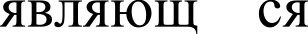 руководствуясь ч. 3 ст. 55 Федерального закона от 29. 12.2012. № 273-ФЗ«Об образовании в Российской Федерации» и на основании Рекомендаций Центральной психолого-медико-педагогической комиссии Вологодской области от «	» 	20	г. № 	, заявляет о согласии на обучение(ФИО ребенка)по адаптированной основной общеобразовательной программе(наименование адаптированной общеобразовательной программы)(совместно с другими обучающимися в инклюзивном классе/в отдельном классе)Приложение: рекомендации психолог-медико-педагогической комиссии от«	» 	20 	г.	 	20 	 г.		/ 	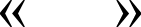 (Дата)(подпись)	(расшифровка подписи)Приложение 2 к Положению об организации получения образования лицами с ограниченными возможностями , детьми-инвалидами в MAOУ «Центр образования №42»Согласие родителей (законных представителей) на психолог-педагогическое, социально-педагогическое, логопедическое и дефектологическое сопровождение обучающегося в MAOУ «Центр образования №42» г. ВологдыСогласен (согласна) на психолог-педагогическое, социально-педагогическое, логопедическое и дефектологическое сопровождение (далее — сопровождение) моего ребенка 	 Сопровождение включает в себя:психолог-педагогическую, социально-педагогическую, логопедическую, дефектологическую диагностику;консультирование родителей;в соответствии с заключением психолог-медико-педагогической комиссии ребенком коррекционно-развивающих занятий.Педагог-психолог, социальный педагог, учитель-логопед, учитель-дефектолог обязуются:предоставить информацию о результатах диагностического обследования ребенка при обращении родителей (законных представителей);не разглашать личную информацию, полученную в процессе индивидуальной беседы с ребенком и его родителями (законными представителями).Конфиденциальность может быть нарушена в следующих ситуациях:Если ребенок сообщит о намерении серьезный вред себе или другим лицам Если ребенок сообщит о жестоком обращении с ним или другимиЕсли материалы индивидуальной работы будут затребованыправоохранительными органами.О таких ситуациях Вы будете информированы.Родители (законные представители) имеют право:обратиться к специалистам сопровождения по интересующему вопросу;отказаться от сопровождения ребенка (или отдельных его компонентов, указанных выше), предоставив заявление об отказе на имя директора Центра образования.«	» 	20	г.		   Рассмотрено на заседании педагогического совета протокол №15 от 22.06.2022 г.«Утверждаю»Директор  средней школы № 51 ___________/Д.А. Андронов/Приказ № 141от  27.06. .